Dear Children,We all hope you are well and safe at home. We weren’t expecting that announcement from Boris Johnson, were we?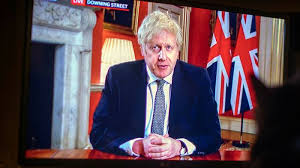 All of the teachers and staff here at school know how hard you have been working this year and that it’s really important that you carry on so that you can continue to make as much progress as you can at home (and really show off to us all when you get back!)As you know our exciting topic is Eureka! We are going to be looking at famous scientists as well as doing our Maths and English. I know Mrs Gibson and Miss Grant will also send you some activities on Purple Mash and Mathletics sometimes too – we can’t have you getting bored.There will be a daily timetable for you on our school website with links to your daily lessons. When you have finished your lessons, it is really important that you try and give your teacher some feedback. You can even take a screenshot of the final feedback page and email it in to your teacher.Smiley face for great I enjoyed that! Sad face for I didn’t understand, please could I have some help. Your grown ups will get an email telling you which learning group you are in, it will be named after a famous scientist of course, on the timetable you should follow the lesson links for your group only.You might be wondering where you are going to do you work? Mrs Winrow has exercise books, pens and pencils for you all in her office so please ask a grown up to come and collect them when they can- between 9am and 3pm any week day.We think you are really going to enjoy your lessons and we are looking forward to hearing how you are getting on, please email your teachers and let them know at least three times a week (during the school day.) You can email them any time  from 9am -3pm for help if you are stuck and need help. If they don’t answer immediately, it just means that they are teaching, they’ll get back to you as soon as they can!Happy learning, make yourselves proud, we know you can do it!All the teachers and staff at school